Познавательно- развлекательное мероприятие в начальных классах «Безопасное колесо» по правилам дорожного движения. Цели: -профилактика детского травматизма; -воспитание законопослушных  участников дорожного движения; -пропаганда ЗОЖЦели и задачи:-закрепить знаний  правил дорожного движения в игровой форме;- развивать смекалку, внимание, скорость реакции и выдержку, умение работать в команде;- выявить  знатоков  правил дорожного движения.Состав команды: 4 мальчика; 4 девочкиВ программу включены  5 конкурсов в командном зачете:Теоретический экзамен  по знаниям ПДД ( на знание  дорожных знаков) Оказание первой  доврачебной медицинской помощи Соблюдение правил посадки и высадки  учащихся в школьный автобусСоблюдение правил перехода регулируемой  улицы .Фигурное вождение велосипедаГонки на самокатах.I. Станция «Умею читать дорожные знаки»1.Теоретический экзамен  по знаниям ПДД ( на знание  дорожных знаков)1.1. Назовите группу, к которой относится данный знак .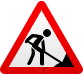                                                          Внимание, дорожные работы (Предупреждающий)  1. 2.Имеет ли право водитель велосипеда заезжать под этот знак?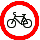 Имеет правоНе имеет право1.3.Что обозначает этот знак?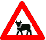 1.4. Какой знак относится к группе- предписывающий?Запрещающий (красный круг)Предписывающий(синий круг)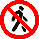 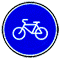 II. Станция «Первая медицинская помощь»2.Оказание первой  доврачебной медицинской помощи Какую первую медицинскую помощь вы можете оказать  при переломе руки?  Сделайте повязку и транспортируйте на 3 метра больного.    При транспортировке надо соблюдать следующие правила:1) шину  нельзя накладывать непосредственно на обнаженную часть тела,   последнюю предварительно надо обложить ватой  или  какой-нибудь  тканью;2) шины должны быть надежно закреплены и хорошо  фиксировать  область     перелома;3) при транспортировке необходимо учитывать болевые зоны  больного.III.  Станция « Я -добросовестный пассажир»Соблюдение правил посадки и высадки  учащихся в школьный автобус          Дойдя до школьного автобуса,  продемонстрируйте  знания правил посадки и высадки из автобуса:1.Спокойное ожидание автобуса.2.Соблюдение очередности: сначала- девочки, затем- мальчики.3.Правильная  посадка на место (застегнуть ремни  при посадке , отстегнуть ремни  при полной остановке автобуса)4. Организованный выход из автобуса (сначала- девочки, затем  мальчики)IY.  Станция «Я- внимательный пешеход»4.Соблюдение правил перехода регулируемой  улицы .Организованно дойдя  до  пешеходного перехода,  продемонстрировать  умения переходить дорогу:Организованно подойти  до пешеходного перехода.Посмотреть еще раз по сторонам, дождавшись полной остановки машин.3.Выйдя на проезжую часть, пешеходы не должны задерживаться или останавливаться, если это не связано с обеспечением безопасности движения. 4.Пешеходы, не успевшие закончить переход, должны остановиться на линии, разделяющей транспортные потоки противоположных направлений.5. Учесть организованность при обратном переходе.Y. мальчики)Y.  Станция  «Я-велосипедист»5.Фигурное вождение велосипеда.Объехать фишки, выставленные  змейкой, предупреждающие о прочих препятствиях.Y I.  Станция «Я-водитель»6.Гонки на самокатах.Учитывается правила вождения самокатов, скорость и времяYII. Подведение итогов.ПриложениеМаршрутный лист  ____классаНазвания станцийОтметкиОтметкиОтметкиОтметкиОтметкиНазвания станций5432Примечания«Первая медицинская помощь»Я- внимательный пешеход Я -добросовестный пассажир Я -велосипедистУмею читать дорожные знакиЯ-водитель